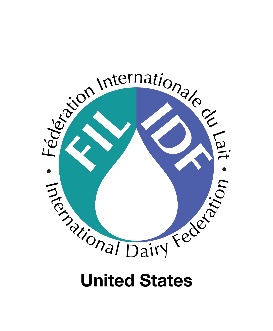 US - IDF Board of Directors    2023 - 2024Notes:	2024 - 7			Officers:	    	Chair	Nick Gardner	2022 - 2024	1st term2025 – 7		   		    	Vchair 	KJ Burrington	2023 - 2024	1st term              2026 – 6		    			Treas.  	Chris Thompson	2023 - 2024	1st term 					Past Chair:  Shawna Morris  2022 – 2024	1st termContactCompanyCity/StateMembership CategoryTerm EndsMr. Mitch BowlingAbbottAbbott Park, ILCorporate2022 -2025Ms. Michelle BraunAgropurAppleton, WICorporate2023 -2026Ms. KJ BurringtonAmerican Dairy Products InstituteElmhurst, ILSustaining2023 - 2025Ms. Denise MullinaxCDRF/California CoalitionDavis, Sustaining2022 -2025Mr. Juan RomeroCenter for Dairy ResearchMadison, WICorporate2021- 2024Mr. Steve HolmesCharm SciencesLawrence, MACorporate2023 -2026Dr. Andy NovakovicCornell UniversityIthaca, NYInstitutional2021 -2024Dr. Rob ByrneDairy Farmers of AmericaKansas City, KSCorporate2023 - 2024Dr. Greg MillerDairy Management, Inc.Rosemont, Sustaining2021 -2024Mr. Allen SaylerCFSRSWoodbridge, VACorporate2022 -2025Dr. Beth BriczinskiFDA/CFSANWashington, DCGovernment2022 -2025Mr. Joe ScimecaInternational Dairy Foods AssociationWashington, Sustaining2023 -2026Ms. Alison KrebsLeprino Foods CompanyDenver, Corporate2021- 2024Ms. Shawna MorrisNational Milk Producers FederationArlington, Sustaining2021-2024Mr. Nate BannerNeogenLansing, MICorporate2021-2024Dr. Praveen UpretiNestleSolon, OHCorporate2022 - 2025Ms. Kris StollSchreiber Foods, Inc.Green Bay, Sustaining2023 - 2026Mr. Christopher ThompsonUSDA/AMS/Dairy Standardization BranchWashington, Government2023 - 2026Mr. Nick GardnerU.S. Dairy Export CouncilArlington, Sustaining2023 - 2026Mr. Adam BrockDairy Farmers of WisconsinMadison, Sustaining2022 -2025